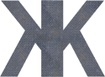 
Colon Hydrotherapy Intake FormName: ___________________________________________   Today’s Date______________Address:____________________________________________________________________City:________________  Province:__________   Postal Code:_______________________Phone:_____________________ Email:_______________________________________________________May we contact you at the above email with upcoming promotions, etc?  Y / NDate of Birth:__________________________Age:__________  Sex (Please Circle) M     F
Height:______________Weight:_____________ Do you have any children?(Circle) Y    N
Number of Children:______ Are you pregnant right now? Y  /  N

Ever Had A Colonic Before  Y  /  N When?_________________Where?______________________________How did you learn of our services?______________________________________________Major Physical Complaints____________________________________________________List All Surgeries & Dates_____________________________________________________List all prescription medications you are presently taking________________________________________________________________________________________________________List all vitamins and/or herbal supplements you are presently taking______________________________________________________________________________________________Do you drink caffeine Y /  N  How much caffeine daily?_____________
Do you smoke? Y /  N (Circle) Cigarettes/Cigar/Other____________________________________________
List all known allergies or sensitivities:___________________________________________
How many bowel movements do you usually have per day?_________________
Do you take laxatives? Y  /  NHerbal Laxatives 	Brand:_________________________________________Suppositories		Brand:_________________________________________Stool Softeners	Brand:_________________________________________
I have chosen to have colon hydrotherapy because (circle all that apply): 
Doctor Referral 9th Amendment Right to Self  Prescribe/ Other (Explain):______________________________________________________________________________________________________________________________________________In case of emergency call_______________________________Phone:_________________
I understand that all information shared in this visit is confidential and for educational purposes only and that it is not intended to replace your general medical practitioner.Client Signature:________________________________   Date:_____________________
By initialing, I certify I am not presently diagnosed with the following contraindications_____________ (initial here)Severe Hemorrhoids 	Abdominal Hernia		Fissures		FistulasHeart Disease	 		Kidney Disease	 	Perforations		CirrhosisRectal/Colon Surgery	Colon Cancer			G.I. Hemorrhage	AneurysmRenal Insufficiency		Severe Anemia		Chron’s Disease	IlecolitisCongestive Heart Disease	Hypertension			Rectal Cancer	SIBO	If you have experienced any of the above contraindications, list which ones and how long ago you experienced them:______________________________________________________________________________________________________________________________________________________________________________________________________________I understand that I am having Colon Hydrotherapy at my own risk and that Kleen Kolonics, its owners, agents, management and employees assume no liability of any kind. I have been truthful in answering all the above statements, and am solely responsible for such. A Certified Colon Therapist is not a medical doctor and does not perform any medical diagnosis or treatment procedures. The services provided by a certified colon hydrotherapist are at all times restricted to consultation on the subject of nutritional matters or the sensitivities to various substances. Recommendation for other therapies (if any) are done for informative purposes only and does not involve diagnosing, curing, prognosticating, treatment or prescribing of remedies for the treatment of disease or any act, which will constitute the practice of medicine in this province for which a license is required. All suggestions (if any) regarding herbs or nutritional matters are based on historical and traditional useSignature:_____________________________________________Date:_________________